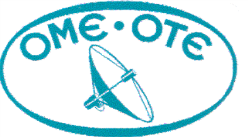 Αριθμ. Πρωτ.6004                                                                               Αθήνα, 22/12/2019ΔΕΛΤΙΟ ΤΥΠΟΥΜε καθολική συμμετοχή και σήμερα οι εργαζόμενοι στον Όμιλο ΟΤΕ συνεχίζουν τον δίκαιο αγώνα τους. Αντιστάθηκαν στους απεργοσπαστικούς μηχανισμούς της Διοίκησης στέλνοντας για μια ακόμη μέρα το μήνυμα πως θα παλέψουν για τη δουλειά και τη ζωή τους. Θέλουμε να ευχαριστήσουμε την ελληνική κοινωνία που εχθές και σήμερα στάθηκε δίπλα στον αγώνα μας για έναν Όμιλο ΟΤΕ δίχως απολύσεις τις γιορτινές αυτές ημέρες.Συνεχίζουμε τις επόμενες ημέρες ακόμη πιο δυναμικά και καλούμε ΟΛΟΥΣ τους εργαζόμενους να παραβρεθούν αύριο 23/12/2019 και ώρα 09:00 στην απεργιακή συγκέντρωση στο Δ.Μ. του ΟΤΕ Λ. Κηφισίας 99.ΣΥΝΕΧΙΖΟΥΜΕ ΠΙΟ ΕΝΩΜΕΝΟΙ ΚΑΙ ΠΙΟ ΔΥΝΑΤΟΙΥΓ. Εμφανώς πιο θορυβημένη από χτες η διοίκηση και κυρίως ο ενορχηστρωτής γενικός διευθυντής ασφαλείας προσπαθεί με κάθε τρόπο να στήσει απεργοσπαστικό μηχανισμό εκβιάζοντας νέα παιδιά. Σοβαρευτείτε και μαζευτείτε...ΓΡΑΜΜΑΤΕΙΑ ΤΥΠΟΥ & ΔΗΜΟΣΙΩΝ ΣΧΕΣΕΩΝ ΟΜΕ-ΟΤΕ 